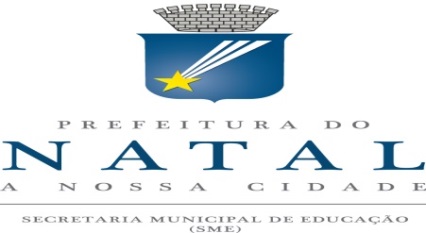 DEPARTAMENTO DE EDUCAÇÃO INFANTIL – DEI PRÁTICAS PEDAGÓGICAS NA EDUCAÇÃO INFANTIL À LUZ DA BNCC/RCMEI: DESAFIOS E POSSIBILIDADESFORMADORA: VERÔNICA TORRESTERÇA-FEIRA (NOTURNO)DATA: 11/06/19 OK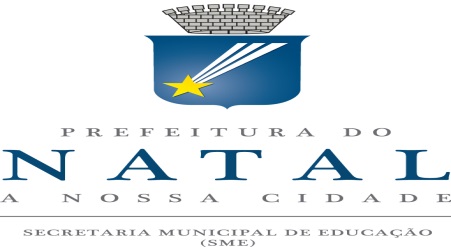 DEPARTAMENTO DE EDUCAÇÃO INFANTIL - DEIPRÁTICAS PEDAGÓGICAS NA EDUCAÇÃO INFANTIL À LUZ DA BNCC/RCMEI: DESAFIOS E POSSIBILIDADESFORMADORA: CLÁUDIA FARACHETERÇA-FEIRA (NOTURNO) OKDATA: 11/06/19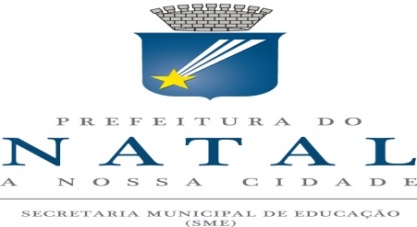 DEPARTAMENTO DE EDUCAÇÃO INFANTIL - DEIPRÁTICAS PEDAGÓGICAS NA EDUCAÇÃO INFANTIL À LUZ DA BNCC/RCMEI: DESAFIOS E POSSIBILIDADESFORMADORA: ELAINE PAIVATERÇA-FEIRA (NOTURNO)  OKDATA: 11/06/19NºNOMEEMAILTELEFONEASSINATURAADAILZA SOARES DE ARAÚJOALANA CLAUDIA DE LIRA FRAGAALBA LIMA DA COSTA GALVÃOALINE COSTAALINE CRISTINA ANDRADE DO NASCIMENTOAMANDA DE SOUZA GALUCIOANA PATRICIA DE OLIVEIRAANALICE DA SILVA SANTOS FERREIRACONCEIÇÃO DE FÁTIMA LINS ALEXANDRECRISTINA FERREIRA MALAQUIASDANIELLE KALINE DE MORAIS WANDERLEYEDJANICE BARBOSA DA SILVADEIJEDSAN MARIA DOS SANTOSEDNEIDE VICTORELISAMAR LOPES DE ALBUQUERQUEELISÂNGELA PEREIRA LIRAELISANDRA OLIVEIRA DA FONSECA FERNANDESELISMARTA DE FREITAS MAFRAELIZETE BRITO DA SILVA COSTAFRANCISCA INGRID DE LIMA ALVES COSTA SILVAFRANCISCA KATIANE DO NASCIMENTOFRANCYS MARY GOMES DA SILVAGEIZA CRISTINA DE CARVALHO REVOREDOGEOVANIA RAMOSGEOVILDA SOARES DE OLIVEIRA MELOGIUSSEPE SARA REBOUÇAS DUARTE ROCHA.GIZELDA GOMES DA SILVAHEVELINE LEMOS DA SILVA IANE MICHELE TOMÁZ DE CARVALHOIVANILDA BEZERRA SOARES CAMPOSJANAÍNA DIONISIO R. DE OLIVEIRAJOSENILDO DA SILVA MARTINSJUCIARA MELO DA SILVANADJENANE NÍVIA BELARMINO DOS SANTOSRAIMUNDA NONATA DA SILVASOLANGE ALVES DA SILVAVANESSA BORGES OKADA DOS SANTOSNºNOMEEMAILTELEFONEASSINATURAADEILMA DA CONCEIÇÃO FÉLIXALESSANDRA DE SOUZA MORAISÂNGELA MARIA SOUSA DE OLIVEIRADENISE DA SILVA NUNESGIULIA LUIZE DA SILVA GALVÃOIRIS BEZERRA DA HORAIVANEIDE DOS SANTOS BRITOIVONI SOARES ALVESJACILENE RODRIGUES DE OLIVEIRAJOICE ARAUJO DA SILVAJOSEFA ELIZABETE DOS SANTOS  SOUZAJOSILENE INÁCIO DA SILVAJUCILANE BARBOSA DE OLIVEIRAJULIANA CARDOSO DOS SANTOSKÁTIA MARIA COSTA DE PAIVAKATIENNE MIRANDA BORJAKEZIA BORGES DA SILVALADJANE GALVÃO MOURALEILA VERUZA DOS SANTOS SILVALIZ CELI SOARES PEREIRALUCIANA FERREIRA DE MELOLUCIENE APARECIDA DA SILVALUZINEIDE TEÓFILO DA SILVA RIBEIROMARCIA MARIA BARBALHO DE SOUZAMARIA DA CONCEIÇÃO ALVES FERREIRA DE OLIVEIRAMARIA DAS GRAÇAS RODRIGUES PINTOMARIA DE LOURDES MELO DA SILVAMARIA DO CÉU SOARESMARIA ELIANE SILVA DE MORAISMARIA ELIZANGELA DE QUEIROZ MONTEIROMARIA IVANI COSTAMARIA JOSÉ DE FÁTIMA SANTOS DA FONSECAMARIA LUISA ALEIXOMARINEIDE DANIEL PEREIRAMARLUCE DE SOUZASENÍZIA CRISTINA DE SOUZA BARBOZAWELLINGTON ISRAEL VICENTENºNOMEEMAILTELEFONEASSINATURAADRIANA TEIXEIRA CIPRIANOANTONIA VALDIMIRA PEIXOTO DA SILVAELIUDE DE BARROS FERNANDESILZANI BARBOSA DA SILVAIVANEIDE FRANCISCA SANTOS DA SILVAIVANILDA BEZERRA SOARES CAMPOSLUCICLÉIA MIRANDA DA SILVAMARIA CLEONICE SANTOS DE MELO PENHAMARIA DAS GRAÇAS HOLANDA ALVESMARIA GORETTI LIMA FREIREMONALYSA THEMISTOCLES DA SILVA PINHEIRONADJANIA MARIA DAMASCENO VALLENIZIA MARIA CARNEIRO DA ROCHAPATRÍCIA ALEXANDRINA MATIAS DA COSTAPATRICIA DE OLIVEIRARAYNARA ROCHA OLIVEIRA DA SILVAREGINA CELY ARAÚJO DA SILVARENATA GOMES TEIXEIRA MATOS DA ROCHARENATA PERLA RAMALHO DOS SANTOS SOUZARITA RIBEIRO ALVESRITA VERONICA DE SOUSA RIBEIRO TRIESTEROSIMARY DE CARVALHORUBIANA HELENA DE OLIVEIRA E SILVA MORAISSANDRA MARCIA DE OLIVEIRA NORONHASELMA FERNANDES SOARESSIMONE COSTA DE OLIVEIRASIMONE DA CONCEIÇÃO FERREIRASOLANGE ALVES DA SILVASOLANGE MARIA DE OLIVEIRASUELY CAMPOS BEZERRATACIANA BASTISTA BEZERRATEREZINHA BEZERRA FERNANDESVALQUIRIA PORFIRIO DANTASVERONICA NOGUEIRA MARQUESWANDILMA MOURA FONTES DE SOUZAWILLIANNA SANTOS DE FREITAS LOURENÇOYARA CRISTINA SANTOS DE OLIVEIRA